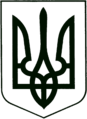 УКРАЇНА
МОГИЛІВ-ПОДІЛЬСЬКА МІСЬКА РАДА
ВІННИЦЬКОЇ ОБЛАСТІВИКОНАВЧИЙ КОМІТЕТ                                                           РІШЕННЯ №410Від 24.11.2022р.                                              м. Могилів-ПодільськийПро роботу відділу земельних відносин міської ради за 10 місяців 2022 рокуКеруючись ст. 52 Закону України «Про місцеве самоврядування в Україні», відповідно до рішення виконавчого комітету міської ради від 30.12.2021 року №400 «Про план роботи виконавчого комітету міської ради на 2022 рік», -виконком міської ради ВИРІШИВ:1. Інформацію начальника відділу земельних відносин міської ради Біловус М.А. про роботу відділу земельних відносин міської ради за 10 місяців 2022 року взяти до відома.2. Відділу земельних відносин міської ради (Біловус М.А.) здійснювати відповідно до чинного законодавства:- моніторинг земель комунальної власності, які передані в оренду чи   користування;- проваджувати заходи щодо розвитку ринку земель громади.3. Контроль за виконанням даного рішення покласти на першого заступника міського голови Безмещука П.О..          Міський голова                                                        Геннадій ГЛУХМАНЮК